說明會照片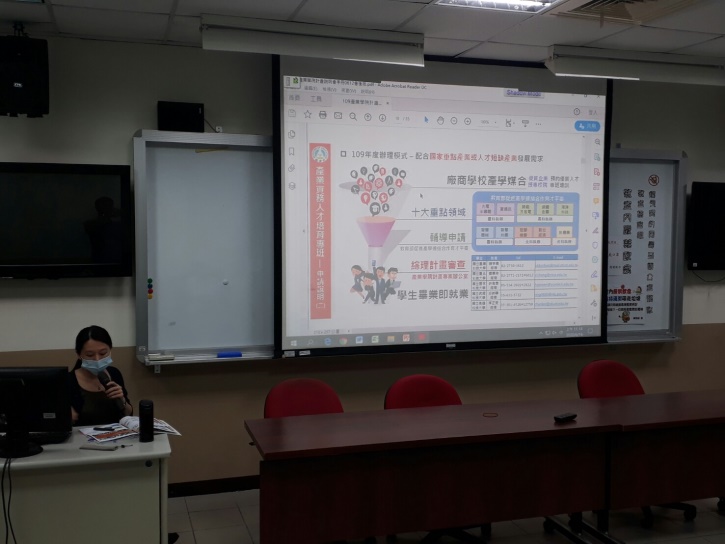 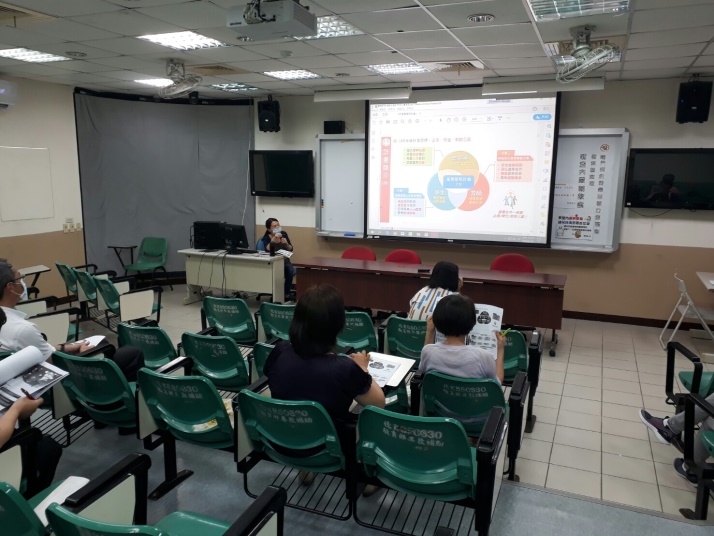 李竹菀組長介紹計畫申請內容之照片李竹菀組長介紹計畫申請內容之照片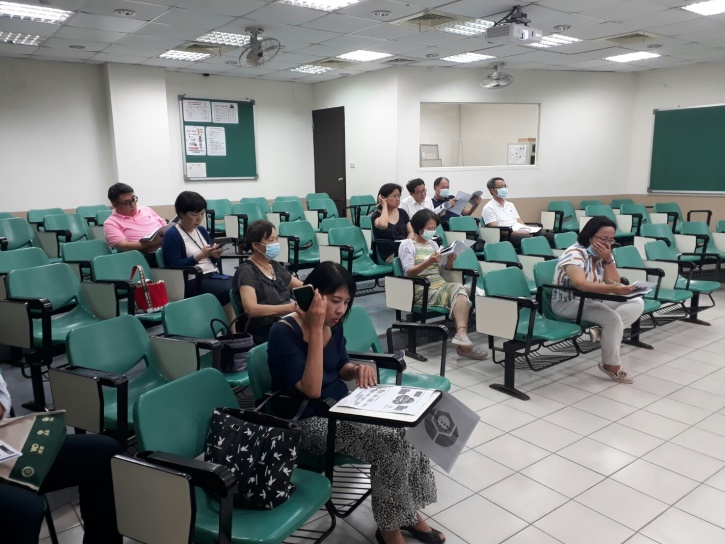 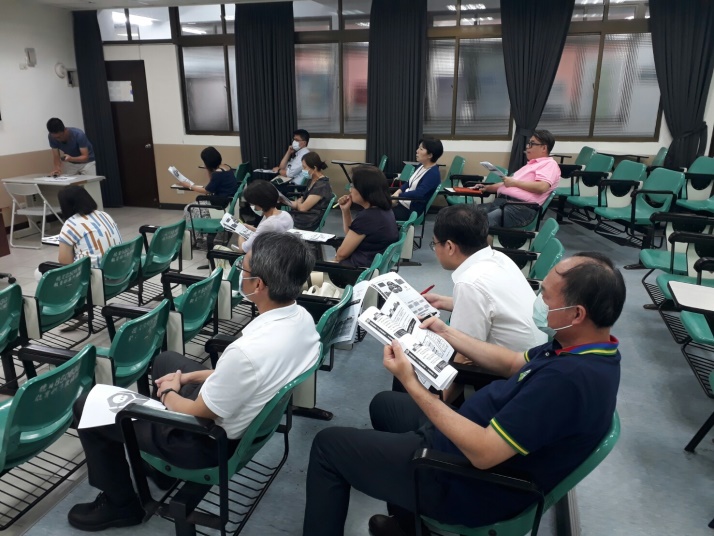 各所系主任聆聽說明會之照片各所系主任聆聽說明會之照片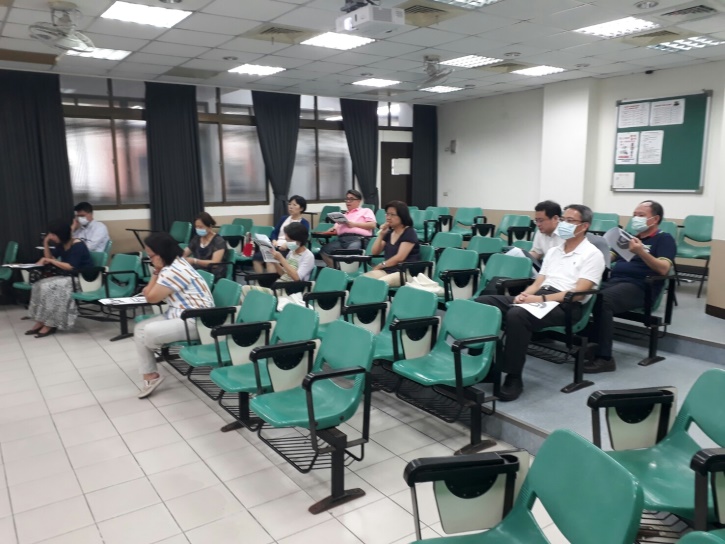 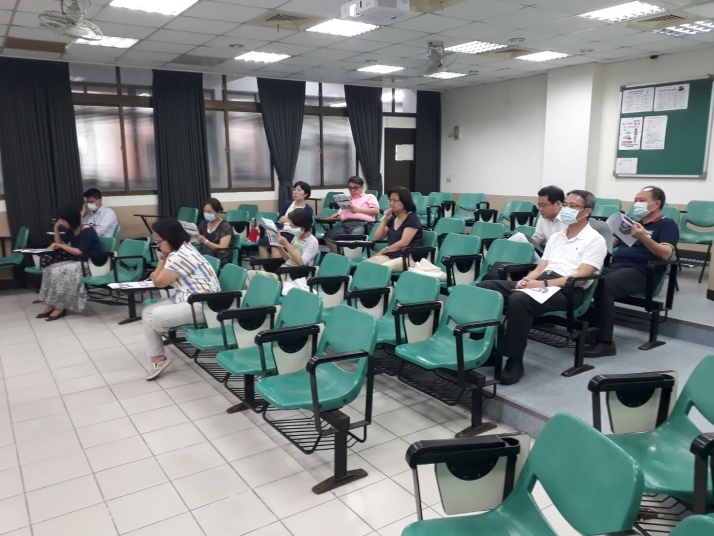 各所系主任聆聽說明會之照片各所系主任聆聽說明會之照片